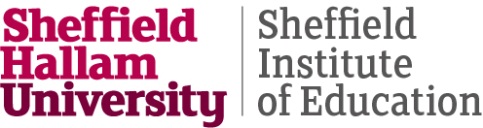 Please return to specialistroutes@shu.ac.uk 1Last name (family name)2First name / other names3Address4Date of Birth5Nationality (on passport)6Visa YES / NO(Do you need a visa to work or study in the UK?)7Email address8SHU staff ID number9Correspondence address10Start date of courseSeptember 202311Highest qualification achieved12Date appointed to Sheffield Hallam University13College, Department / Centre14Subject area15Line manager16Employment status(please highlight)a. Fulltime permanent b. Fractional permanent - state fraction: ………………c. Fulltime temporaryd. Fractional temporary - state fraction: …………………e. Associate Lecturerf. GTA 17Role (e.g. lecturer / senior lecturer / technician / etc)18How long have you worked in Higher Education (full time equivalent)?(years, months)19Funding stream? (e.g. SHU/employer, self-funding)20Number of hours of scheduled teaching in 2023-2421Line manager signature (confirming number of scheduled teaching hours, and support to attend the course)22Line manager email address23Please read and sign the declaration statement:Declaration: I confirm that, to the best of my knowledge, the information given in this form is true, complete and accurate and no information requested or other material information has been omitted. I understand that any offer of a place on the above course is subject to my acceptance of Sheffield Hallam University’s terms and conditions, which I confirm to have read, understood and agree to comply with.I acknowledge that if I have knowingly made a false declaration, Sheffield Hallam University may cancel my application and I shall have no claim against Sheffield Hallam University in relation to this application.I understand that Sheffield Hallam University will process my personal data for the purposes of my study on the PgCert in Higher Education course, including by sharing of relevant personal data between HR, Registry Services and the course team. Applicant signature:                                                                     Date:Please read and sign the declaration statement:Declaration: I confirm that, to the best of my knowledge, the information given in this form is true, complete and accurate and no information requested or other material information has been omitted. I understand that any offer of a place on the above course is subject to my acceptance of Sheffield Hallam University’s terms and conditions, which I confirm to have read, understood and agree to comply with.I acknowledge that if I have knowingly made a false declaration, Sheffield Hallam University may cancel my application and I shall have no claim against Sheffield Hallam University in relation to this application.I understand that Sheffield Hallam University will process my personal data for the purposes of my study on the PgCert in Higher Education course, including by sharing of relevant personal data between HR, Registry Services and the course team. Applicant signature:                                                                     Date: